 „RODZINA BOGIEM SILNA”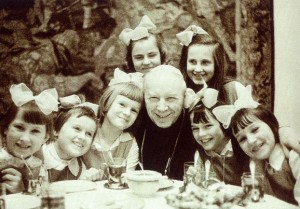 W ramach prezentacji kandydata na patrona naszej szkoły gościmy wystawę, która przedstawia nauczanie                                                                                                          Kard. Stefana Wyszyńskiego   poświęcone rodzinie. Wystawę stanowi czternaście plansz rozstawionych w różnych miejscach szkoły.ZAPRASZAMY DO OBEJRZENIA WYSTAWY I ZAPOZNANIA SIĘ Z JAKŻE AKTUALNYM NAUCZANIEM KARDYNAŁA STEFANA WYSZYŃSKIEGO.Wystawa została zorganizowana przy współpracy z lubelskim oddziałem                   Civitas Christiana